Modelo para a formatação dos artigos submetidos ao Congresso de Ciências Contábeis e Atuariais da ParaíbaÁrea Temática: Nome da Área Temática1º AutorInstituiçãoE-mail2º AutorInstituiçãoE-mail3º AutorInstituiçãoE-mail4º AutorInstituiçãoE-mailResumoModelo de artigo Concicat Modelo de artigo Concicat Modelo de artigo Concicat Modelo de artigo Concicat Modelo de artigo Concicat Modelo de artigo Concicat Modelo de artigo Concicat Modelo de artigo Concicat Modelo de artigo Concicat Modelo de artigo Concicat Modelo de artigo Concicat Modelo de artigo Concicat Modelo de artigo Concicat Modelo de artigo Concicat Modelo de artigo Concicat Modelo de artigo Concicat Modelo de artigo Concicat Modelo de artigo Concicat Modelo de artigo Concicat Modelo de artigo Concicat Modelo de artigo Concicat Modelo de artigo Concicat Modelo de artigo Concicat Modelo de artigo Concicat Modelo de artigo Concicat Modelo de artigo Concicat Modelo de artigo Concicat Modelo de artigo Concicat Modelo de artigo Concicat Modelo de artigo Concicat Modelo de artigo Concicat Modelo de artigo Concicat Modelo de artigo Concicat Modelo de artigo Concicat Modelo de artigo Concicat Modelo de artigo Concicat Modelo de artigo Concicat Modelo de artigo Concicat Modelo de artigo Concicat Modelo de artigo Concicat Modelo de artigo Concicat Modelo de artigo Concicat Modelo de artigo Concicat Modelo de artigo Concicat Modelo de artigo Concicat Modelo de artigo Concicat Modelo de artigo Concicat Modelo de artigo Concicat Modelo de artigo Concicat.Palavras-chave: Resumo. Concicat. Modelo. (até 3 palavras-chave)1 MODELO DE ARTIGO CONCICATModelo de artigo ConcicatModelo de artigo Concicat Modelo de artigo Concicat Modelo de artigo Concicat Modelo de artigo Concicat Modelo de artigo Concicat Modelo de artigo Concicat Modelo de artigo Concicat Modelo de artigo Concicat Modelo de artigo Concicat Modelo de artigo Concicat Modelo de artigo Concicat Modelo de artigo Concicat Modelo de artigo Concicat Modelo de artigo Concicat Modelo de artigo Concicat Modelo de artigo Concicat Modelo de artigo Concicat Modelo de artigo Concicat Modelo de artigo Concicat Modelo de artigo Concicat Modelo de artigo Concicat Modelo de artigo Concicat Modelo de artigo Concicat.1.1.1 Modelo de artigo ConcicatModelo de artigo Concicat Modelo de artigo Concicat Modelo de artigo Concicat Modelo de artigo Concicat Modelo de artigo Concicat Modelo de artigo Concicat Modelo de artigo Concicat Modelo de artigo Concicat Modelo de artigo Concicat Modelo de artigo Concicat Modelo de artigo Concicat Modelo de artigo Concicat Modelo de artigo Concicat Modelo de artigo Concicat Modelo de artigo Concicat Modelo de artigo Concicat Modelo de artigo Concicat Modelo de artigo Concicat Modelo de artigo Concicat Modelo de artigo Concicat Modelo de artigo Concicat Modelo de artigo Concicat Modelo de artigo Concicat.Modelo de artigo Concicat Modelo de artigo Concicat Modelo de artigo Concicat Modelo de artigo Concicat Modelo de artigo Concicat Modelo de artigo Concicat Modelo de artigo Concicat Modelo de artigo Concicat Modelo de artigo Concicat Modelo de artigo Concicat Modelo de artigo Concicat Modelo de artigo Concicat Modelo de artigo Concicat Modelo de artigo Concicat Modelo de artigo Concicat Modelo de artigo Concicat Modelo de artigo Concicat.2 MODELO DE FIGURAS, TABELAS, QUADROS E EQUAÇÕESPara os quadros ou tabelas, deve ser usada a fonte Times New Roman, tamanho 10. Sugere-se que os quadros e tabelas sejam ajustados à largura da página, conforme o Quadro 1 e a Tabela 1. Para as figuras - nestas, inclusas os gráficos - coloridas ou P&B e caso possível, dependendo da largura das figuras, ajustá-las à largura da página, conforme a Figura 1. Para as equações, estas devem ser numeradas com algarismos arábicos entre parênteses, alinhadas à direita.2.1 FigurasFigura 1 - Método utilizado pelo COSO II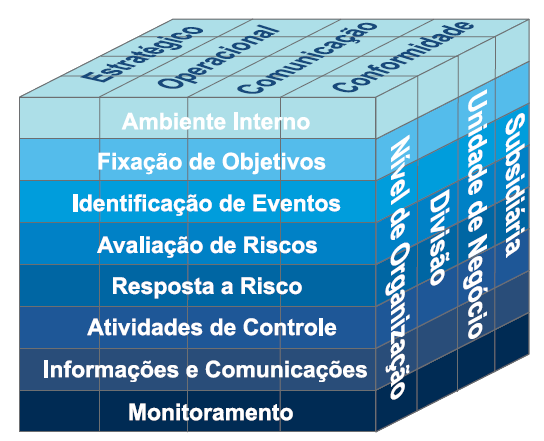 Fonte: COSO (2004. p.7).2.2 TabelasTabela 1 - Perfil dos RespondentesFonte: Dados da Pesquisa (2017)2.3 QuadrosQuadro 1 – Periódicos que participam do fast track do CONCICATNota: Os periódicos elencados acima são apenas alguns dos parceiros do fast track do CONCICAT. Para ver os outros, vide o Regulamento da Submissão de Artigos ao Congresso de Ciências Contábeis e Atuariais da Paraíba.Fonte: Elaboração Própria (2017)2.4 EquaçõesREFERÊNCIASAs referências bibliográficas deverão ser citadas ao longo do texto de acordo com o sistema (autor-data), e apresentadas em ordem alfabética no final do trabalho, de acordo com as normas ABNT.CaracterísticasDescriçãoFrequênciaPercentualGênero dos respondentesMasculino467%Gênero dos respondentesFeminino233%Idade21 a 30350%Idade41 a 50117%Idade51 a 60233%Cargo que exerce na EntidadeAuxiliar administrativo350%Cargo que exerce na EntidadeContador117%Cargo que exerce na EntidadeCoordenador233%Tempo de serviço na EntidadeMenos de 1 ano117%Tempo de serviço na Entidade1 a 3 anos117%Tempo de serviço na Entidade3 a 10 anos233%Tempo de serviço na EntidadeMais de 10 anos233%PeriódicoInstituiçãoPeriódico AInstituição APeriódico BInstituição BPeriódico CInstituição C(1)